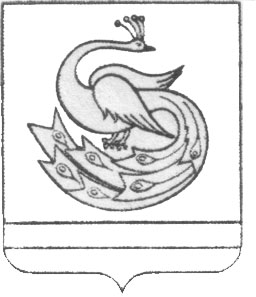 АДМИНИСТРАЦИЯ  ПЛАСТОВСКОГО МУНИЦИПАЛЬНОГО РАЙОНАП О С Т А Н О В Л Е Н И Е«_05_» _04___ 2022 г.                                                                      №_270_В связи с кадровыми изменениями администрация  Пластовского муниципального  районаПОСТАНОВЛЯЕТ:1.Внести изменения в постановление администрации Пластовского муниципального   района от 24.06.2015 года № 423 «О создании антитеррористической комиссии Пластовского муниципального района»: - приложение 1 к постановлению «Состав антитеррористической комиссии Пластовского муниципального района» изложить в новой редакции (прилагается). 2.Признать утратившим силу постановление администрации Пластовского муниципального района от 28.01.2022 года № 74 «О  внесении изменений в постановление администрации Пластовского муниципального района от 24.06.2015 года № 423».	         3. Настоящее постановление  разместить на официальном сайте        администрации Пластовского муниципального района в сети «Интернет».4. Организацию выполнения настоящего постановления возложить на заместителя главы Пластовского муниципального района по социальным вопросам Дьячкову Н.С.Глава Пластовскогомуниципального района                                                            А.Н. Пестряков                                                               Приложение 1                                                                                  к постановлению администрации                                                                                Пластовского муниципального района                                                                             от 24.06.2015 года № 423                                                                            (в редакции  постановления                                                                           администрации Пластовского                                                                           муниципального района                                                                            от «_05_»  _04__ № 270_)Состав антитеррористической комиссииПластовского муниципального районаО  внесении  измененийв  постановление    администрацииПластовского муниципального района от  24.06.2015  года  № 423.Пестряков А.Н.-глава Пластовского муниципального района, председатель комиссииДьячкова Н.С.-заместитель главы Пластовского муниципального района по социальным вопросам, заместитель председателя комиссииАристенко Н.А.-начальник Управления образования Пластовского муниципального районаГейслер М.С.-заместитель начальника 71 пожарно-спасательной части 7 пожарно-спасательного отряда федеральной противопожарной службы Государственной противопожарной службы ГУ МЧС РФ по Челябинской области (по согласованию)Гладышев М.В.-начальник Отдела Министерства внутренних дел России по Пластовскому району, заместитель председателя комиссии (по согласованию)Лабанов А.И.-директор общества с ограниченной ответственностью «Районная управляющая компания» (по согласованию)Рослик А.В.-начальник отделения в г. Южноуральске УФСБ России по Челябинской области (по согласованию)Снегирев А.Г.-начальник отделения вневедомственной охраны по Пластовскомурайону-филиала федерального Государственного казенного учреждения «Управление вневедомственной  охраны войск национальной гвардии РФ по Челябинской области» (по согласованию)Степовой  В.Д.-исполняющий обязанности управляющего директора  акционерного общества «Южуралзолото Группа Компаний» (по согласованию)Циколенко А.П.-глава Пластовского городского поселенияШамсутдинов Х.З.-начальник отдела по делам гражданской обороны, чрезвычайным ситуациям и ЕДДС администрации Пластовского муниципального районаЯтченко Н.И.-ведущий специалист по общественной безопасности отдела по делам гражданской обороны, чрезвычайным ситуациям и ЕДДС администрации Пластовского  муниципального  района, секретарь комиссии